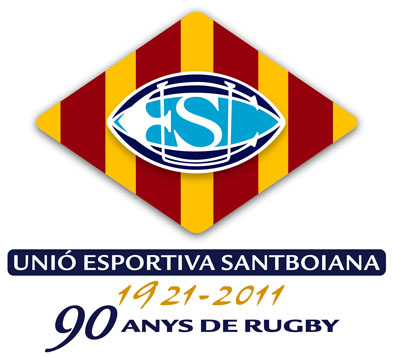                                                                                Sant Boi de Ll, 15 de novembre de 2018EQUIPS DE VETERANS PARTICIPANTS I ACOMPANYANTSJUGADORS VETERANS, SOCIS I ACOMPANYANTS DE LA UESPATROCINADORSINSTITUCIONS PÚBLIQUES I PRIVADESFEDERACIÓ CATALANA DE RUGBYÀRBITRES FCRAMANTS DEL RUGBYBenvolguts companys;Us passem detalls de la Trobada “RUGBY MEMORIAL, FERRO SANT BOI”:1.-TAIMING14’30 a 14’45 hs Recepció i cobrament d’inscripcions als Equips dels diferents clubs a la House. Local Social que està a la façana del camp, en la 1ª planta.  14’30 a 16’00 hs, Recepció dels diferents jugadors, acompanyants, socis i seguidors de la UES a la House.15’00 a 16’00, canvi als vestidors dels equips que els hi toqui (es donarà el calendari concret de partits el dissabte)16’00 a 19’30 hs, partits de la Trobada i canviar-se qui ho necessiti. 19’30 a 20’00hs, dutxa dels equips que els hi toqui20’00 endavant. Acte d’Homenatge amb els familiars 2. RECEPCIÓ DELS EQUIPS I MEMBRES UES O ALTRESPels equips assistents (no la UES), es farà de 14’30 a 14’45 hs, a la House, que és el nostre Local Social, que està a la 1ª planta (comptant que el camp és a la planta 0) de l’edifici de la façana de l’Estadi Baldiri Aleu. Hi haurà varis responsables en diverses taules i en cada taula, s’atendran a varis equips que estaran identificats en un cartell. Aquest serà el moment per pagar les inscripcions per cada un dels equips participants. El pagament de les inscripcions el farà només 1 responsable de l’equip que pagarà per tots els inscrits (jugadors i acompanyants) del seu equip i serà l’encarregat de repartir els tiquets entre els components del seu equipPels membres de la UES o Altres, es farà de 14’30 a 16’00hs a la House i pot pagar-se de forma individual. Es donarà un tiquet per inscrit, que donarà dret a un entrepà gran i a 3 begudes. També es donarà 2 entrades gratuïtes per partits de la Divisió d’Honor temporada 18-19 També es donarà el calendari de partits i s’explicarà a on us podeu canviar3. RESPONSABLES DE LA TROBADATots ells aniran amb un  braçalet i us podran orientar per qualsevol dubte que tingueu4. EL CALENDARI, ELS PARTITS I EL REGLAMENTHi ha 15 equips apuntats. Es donarà el calendari junt amb la inscripció dels equipsEs jugaran 2 partits d’aproximadament de 15 minuts cadascú, sense descans ni mitja part.El Reglament és el que us adjuntem. El de 35 a  45 anys o “A” i el de més de 45 anys o “B”. Les regles son diferents. En cas que hi hagi un dels 2 equips que vulgui jugar en el reglament “B” es jugarà obligatòriament en aquest reglament, o sigui el que controli més els contactes i unes regles més restrictives en les que prima sobretot la seguretatRecordem que es una Trobada, per lo tant no és un Torneig de competició, per tant, no hi haurà guanyadors ni perdedors i es demana que els partits sempre tinguin la cordialitat que es desitjaTindrem la sort de comptar amb companys àrbitres de la FCR, que de forma altruista vindran  a la Trobada i que ens ajudaran a que tots els partits es desenvolupin satisfactòriamentPer evitar demores, els partits acabaran quan soni una botzina que hi haurà per aquest menester i és obligatori finalitzar el partit, sense gaire demora i lògicament sempre que ho indiqui l’àrbitre. 5.- SEGURETAT I ASSISTÈNCIAEs comptarà amb un servei d’assistència sanitària en tot moment durant el decurs dels partits que es disputin durant la Trobada6. VESTIDORS I ÀREAS DE DESCANSHi haurà 4 vestidors disponibles pels diferents equips. Una vegada els equips s’hagin canviat, es prega que agafin les seves pertinences i se les emportin a la grada de l’Estadi, en el lloc que tindrà cada equip habilitat i que estarà indicat, per tal de deixar els vestidors lliures pels següents equips que es tinguin que canviarAl final del Torneig, si cal més vestidors per dutxar-se els equips, s’habilitaran nous vestidors dintre del Complex Esportiu, per poder-se canviar7. LES BARRES DE SERVEI DE BAR DEL CAMPEs donarà el servei des de les 15 hs de la tarda, únicament per la gent que tingui els tiquets de la inscripció (entrepà i 3 begudes). No es vendran begudes, ni entrepans sols, sense el tiquet de la inscripció fins a partir de les 18 hs com a mínim, donat que considerem que és una Trobada Solidària, en benefici de la lluita contra el Càncer8. EL TERCER TEMPS I HOMENATGEEl tercer Temps amb tots els equips, es farà de forma conjunta una vegada hagin finalitzat tots els partits. És farà a peu dret, encara que hi haurà cadires per qui les vulgui fer servir.L’Homenatge, consistirà en guardar 1 minut de silenci, per tots els jugadors/es que ja no estan entre nosaltres i que tots recordem i per l’Hèctor Massoni, per tot el que va representar dintre del Rugby a Sant Boi, Catalunya i Espanya.Estarà present la família de l’Hèctor Massoni, la seva dona i els seus fills. Si algun equip vol adreçar-se a ells, mitjançant un representant ho podrà fer. 9. LA DONACIÓ SOLIDÀRIA DE TOTS ELS PARTICIPANTS EN FAVOR DE LA LLUITA CONTRA EL CÀNCERS’ha escollit que la donació és faci al Programa d’Epigenètica i Biologia del Càncer de l’Institut d’investigació Biomèdica de Bellvitge de l’Hospital Duran i Reynals, del que és Director el Doctor Manel Esteller.El Doctor Manel Esteller, ha pogut combinar-s’ho i vindrà a recollir la Donació que fem tots els participants a la mitja part del proper partit de la Divisió d’Honor, que jugarem a l’Estadi Baldiri Aleu, el dia 9 desembre a les 12 hores, amb                          l’Independiente de Santander RC. Per nosaltres és un orgull que pugui venir personalment a recollir la Donació, per tota la seva magnifica trajectòria en la lluita contra aquesta malaltia.  Ell, és nascut a Sant Boi, fill predilecte de la Vila i una eminència en el món de la investigació i la ciència.Aprofitem per comunicar-vos a tots els components dels equips, que ens faria molta il·lusió que poguéssiu venir aquest partit i que un representant de cada equip estigués present en el moment de fer el lliurament simbòlic de  la donació, juntament amb el president de la UES, els patrocinadors i institucions que col·laborin i la pròpia famíliaS’ha creat una “fila zero” per si es volen fer donacions al marge de les inscripcions o algun patrocinador, institució, particular, seguidor, soci....... no pot assistir i ho vulgui fer o pot realitzar mitjançant un ingrés al compta del Banc de Sabadell, nº ES20-0081-1609-0100-3006, titular Unió Esportiva Santboiana, concepte Rugby Memorial, Ferro Sant Boi. Aquests ingressos es realitzar fins el dia dijous 4 de desembre 10.  ALTRES DETALLSPorteu roba d’abric, per estar entre partit i partitEs recomana botes MultitacosEs farà un reportatge gràfic que després posarem a la vostra disposicióAparcament. Teniu el Carrer Baldiri Aleu i també en cas d’estar ple, està la plaça de l’Agricultura que està just al costat del Complex Esportiu, amb una amplia capacitatMOLTES GRÀCIES A TOTS PER LA VOSTRA RESPOSTA I PER LA VOSTRA SOLIDÀRITAT I RECOLZAMENT A LA FAMÍLIA. VISCA EL RUGBY, HÈCTOR SEMPRE ET RECORDAREM!!